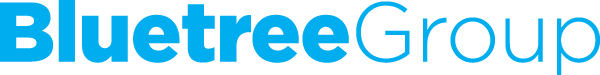 Want to join a fast-growing industry leading business? Look no further!We are looking for focused, self-motivated people to join our fast-growing sales team. You’ll be rewarded with uncapped commission when selling our products which are produced in our state-of-the-art manufacturing facility in Rotherham.Our commission scheme is designed to attract and retain the best people. At Bluetree, we recognise and reward our sales colleagues, for exceeding targets and giving our clients the best experience.If you are a driven, focused and self-motivated individual in a sales or business development role who is determined to exceed targets then this is the role you have been looking for. You could earn up to £28,000 OTE but with uncapped commission your earning potential is in your hands.You will be:Target driven - over achieving is what gets you out of bed in the morningCustomer focused - you enjoy speaking to and building relationships with customers A strong communicator – both verbally and written you will be able to communicate effectively with people from all walks of lifeProactive – you are focused on building your pipeline, always looking for opportunities to grow salesConfident – you believe in your ability to sell a product so you’re confident when speaking to customersResilient – you’re not fazed by a difficult prospecting call or losing a quote to competitor. You simply get back up and go againOrganised – you embed a clear structure to your day, allowing to stay productive. You will get:Uncapped commission - realistic OTE £28,000 including a living wage basic salary of £18,720Opportunities for career growth, the team has doubled in size over the last year and we are not planning to slow down30 days holiday (including bank holidays) increasing with long serviceEnrolment into the company pension scheme and BUPA Health Care following successful passing of probationFree tea, coffee, fruit and onsite parkingExtensive training programme designed to make you the best you can be The chance to join a market leading company who is experiencing consistent year on year growth with a 4.8 out of 5 rating on GlassdoorFriendly office environmentIncredible additional incentives on offer: Amazon vouchers, free pizza, team meals out. Hours of workWorking hours are Monday to Friday, 9am – 5.30pm with NO weekend or bank holiday hours.The CompanyBluetree Group operates through two Brands; instantprint and Route1Print. We are the fastest growing printer in the UK and provide print to all sectors of the market; from small & micro businesses to the largest FTSE 100 Companies.Here are some of the awards that we won in 2018;The European Business Award for ManufacturingThe Sheffield Business Award for Company of the YearInternet Retailing Growth 2000BHP Rapid Growth SurveyBusiness Link Ones to Watch for Printing Solutions1000 Companies to Inspire Britain for the £20-£30m categoryFT1000 Europe’s Fastest Growing CompanyYou’ll be working at our HQ in Manvers (local to Rotherham, Barnsley, Sheffield and Doncaster) which is located on a major bus route, and free-parking is available on site. Once you walk through our doors, you realise that this is a unique place to work. It’s a place for curious and ambitious people at heart.Bluetree Group welcomes applications from carers or parents who have taken extended career breaks.For all our current vacancies and privacy information, please follow this link to our website under the recruitment page www.bluetreegroup.co.uk.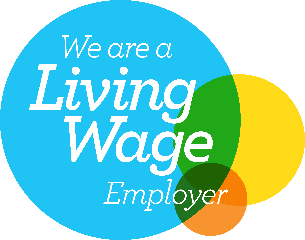 Job Title Sales Account Manager  Salary£18,720-£28,000 per annum Contract TypePermanent, Full time